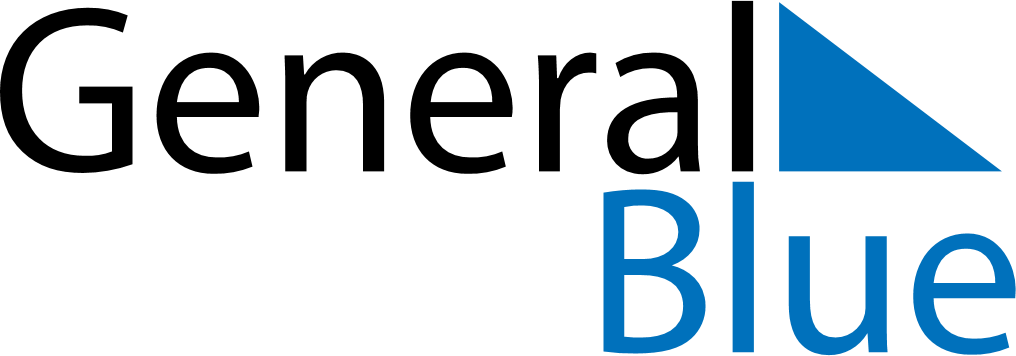 June 2024June 2024June 2024June 2024June 2024June 2024June 2024Bilovice nad Svitavou, South Moravian, CzechiaBilovice nad Svitavou, South Moravian, CzechiaBilovice nad Svitavou, South Moravian, CzechiaBilovice nad Svitavou, South Moravian, CzechiaBilovice nad Svitavou, South Moravian, CzechiaBilovice nad Svitavou, South Moravian, CzechiaBilovice nad Svitavou, South Moravian, CzechiaSundayMondayMondayTuesdayWednesdayThursdayFridaySaturday1Sunrise: 4:52 AMSunset: 8:49 PMDaylight: 15 hours and 57 minutes.23345678Sunrise: 4:51 AMSunset: 8:50 PMDaylight: 15 hours and 59 minutes.Sunrise: 4:51 AMSunset: 8:51 PMDaylight: 16 hours and 0 minutes.Sunrise: 4:51 AMSunset: 8:51 PMDaylight: 16 hours and 0 minutes.Sunrise: 4:50 AMSunset: 8:52 PMDaylight: 16 hours and 2 minutes.Sunrise: 4:50 AMSunset: 8:53 PMDaylight: 16 hours and 3 minutes.Sunrise: 4:49 AMSunset: 8:54 PMDaylight: 16 hours and 4 minutes.Sunrise: 4:49 AMSunset: 8:55 PMDaylight: 16 hours and 6 minutes.Sunrise: 4:48 AMSunset: 8:56 PMDaylight: 16 hours and 7 minutes.910101112131415Sunrise: 4:48 AMSunset: 8:56 PMDaylight: 16 hours and 8 minutes.Sunrise: 4:48 AMSunset: 8:57 PMDaylight: 16 hours and 9 minutes.Sunrise: 4:48 AMSunset: 8:57 PMDaylight: 16 hours and 9 minutes.Sunrise: 4:47 AMSunset: 8:58 PMDaylight: 16 hours and 10 minutes.Sunrise: 4:47 AMSunset: 8:58 PMDaylight: 16 hours and 11 minutes.Sunrise: 4:47 AMSunset: 8:59 PMDaylight: 16 hours and 11 minutes.Sunrise: 4:47 AMSunset: 8:59 PMDaylight: 16 hours and 12 minutes.Sunrise: 4:47 AMSunset: 9:00 PMDaylight: 16 hours and 13 minutes.1617171819202122Sunrise: 4:47 AMSunset: 9:00 PMDaylight: 16 hours and 13 minutes.Sunrise: 4:47 AMSunset: 9:01 PMDaylight: 16 hours and 13 minutes.Sunrise: 4:47 AMSunset: 9:01 PMDaylight: 16 hours and 13 minutes.Sunrise: 4:47 AMSunset: 9:01 PMDaylight: 16 hours and 14 minutes.Sunrise: 4:47 AMSunset: 9:01 PMDaylight: 16 hours and 14 minutes.Sunrise: 4:47 AMSunset: 9:02 PMDaylight: 16 hours and 14 minutes.Sunrise: 4:47 AMSunset: 9:02 PMDaylight: 16 hours and 14 minutes.Sunrise: 4:48 AMSunset: 9:02 PMDaylight: 16 hours and 14 minutes.2324242526272829Sunrise: 4:48 AMSunset: 9:02 PMDaylight: 16 hours and 14 minutes.Sunrise: 4:48 AMSunset: 9:02 PMDaylight: 16 hours and 14 minutes.Sunrise: 4:48 AMSunset: 9:02 PMDaylight: 16 hours and 14 minutes.Sunrise: 4:49 AMSunset: 9:02 PMDaylight: 16 hours and 13 minutes.Sunrise: 4:49 AMSunset: 9:02 PMDaylight: 16 hours and 13 minutes.Sunrise: 4:49 AMSunset: 9:02 PMDaylight: 16 hours and 12 minutes.Sunrise: 4:50 AMSunset: 9:02 PMDaylight: 16 hours and 12 minutes.Sunrise: 4:50 AMSunset: 9:02 PMDaylight: 16 hours and 11 minutes.30Sunrise: 4:51 AMSunset: 9:02 PMDaylight: 16 hours and 10 minutes.